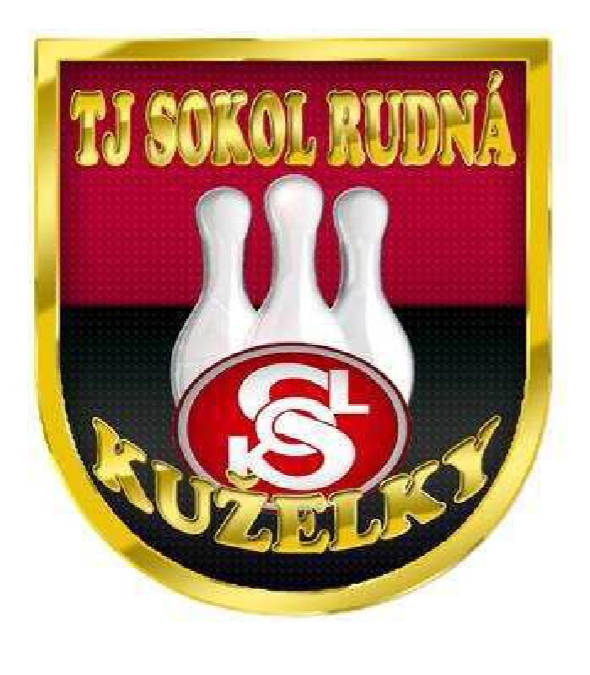 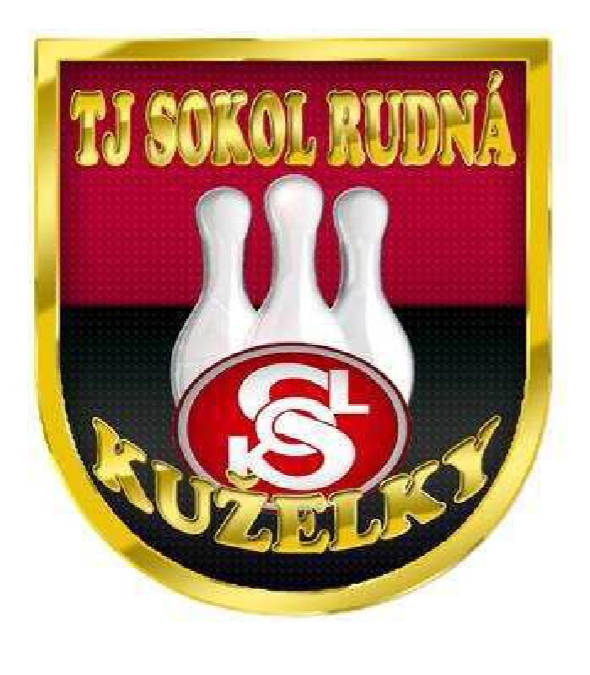 TJ Sokol Rudná, oddíl kuželek                                               13.ročníkMEMORIÁLU JOSEFA HUSTOLESE Místo konání:  	kuželna Rudná, Karlovotýnská ul.,areál fotbalového hřiště Datum konání turnaje:             	26.srpna až 8.září 2019Hrací dny:  	 	 	 	Po - Pá 17.30 – 22.00 hod. So - Ne   9.00 – 13.30 hod. start vždy po 45 minutách Disciplína:   	 	 	dvojice 2 x 100 hs Kategorie:                                        muži,ženy a smíšené dvojice Startovné:  	 	 	 	200 Kč / dvojice Přihlášky:  	Jarmila Zimáková, tel.: 604 208 984, email: jzimakova@tiscali.cz        do 22.08. 2019 	Volné termíny na internetu - memorialrudna.webnode.cz Předpis: 	hraje se dle Pravidel a Soutěžního řádu kuželkářského sportu každý hráč má před startem nárok na 5 cvičných hodů Ceny pro dvojice:   	 	dle pořadí 1.- 3. místo v kategorii muži, ženy a                                                            smíšené dvojice.Těšíme se na Váši účast Zdeněk Mora Předseda oddílu kuželek  www.kuzelkyrudna.cz 